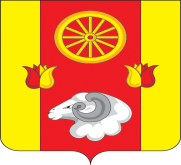 Администрация  Киевского сельского поселенияП О С Т А Н О В Л Е Н И Е13.01.2020 г.                                             № 3                                                           с. КиевкаО внесении изменений в постановление № 74 от 28.08.2019 г.«Об утверждении Положения и состава общественной комиссии по работе с неблагополучными семьями и несовершеннолетними правонарушителями при Администрации Киевского сельского поселения»           В связи с приведением в соответствие,1. Внести в постановление Администрации Киевского сельского поселения № 41 от 12.04.2018 г. изменения:1.1. Название постановления № 41 от 12.04.2018 г. читать «Об утверждении Положения и состава общественной комиссии по работе с неблагополучными семьями и несовершеннолетними правонарушителями при Администрации Киевского сельского поселения».1.2. Внести в приложение №1 к постановлению Администрации Киевского сельского поселения № 41 от 12.04.2018 г. «Об утверждении Положения и состава общественной комиссии по работе с неблагополучными семьями и несовершеннолетними правонарушителями при Администрации Киевского сельского поселения» изменения, изложив его в редакции согласно приложению к настоящему постановлению. 2. Постановление подлежит официальному опубликованию на официальном сайте Администрации Киевского сельского поселения.3. Контроль за исполнением постановления оставляю за собой.Глава Администрации Киевского сельского поселения                                                                    Г.Г. ГоловченкоПриложение № 1 к Постановлению Администрации Киевского сельского поселения от 13.01.2020 года № 3  СОСТАВ ОБЩЕСТВЕННОЙ КОМИССИИ ПО ДЕЛАМ НЕСОВЕРШЕННОЛЕТНИХ И ЗАЩИТЕ ИХ ПРАВ ПРИ АДМИНИСТРАЦИИ КИЕВСКОГО СЕЛЬСКОГО ПОСЕЛЕНИЯПредседатель комиссии – Головченко Геннадий Гавриилович, Глава Администрации  Киевского сельского поселения Секретарь комиссии – Степанюк Надежда Антоновна, ведущий специалист по имущественным и земельным отношениям Администрации  Киевского сельского поселения Члены комиссии:Жилин Владимир Григорьевич - директор МКУК «Киевский сельский  Дом культуры». Гетманский Александр Григорьевич  – И.О. директора МБОУ Киевская СШ.Валиёва Галина Семёновна – заведующая Киевским ФАП.Кривко Любовь Михайловна  - директор МБДОУ «Детский сад №3 Тополёк». Мельникова Екатерина Викторовна – старший инспектор по ЖКХ, ГОЧС и ПБ, ВУС Администрации  Киевского сельского поселения 